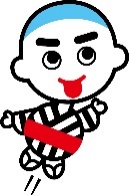 国語（光村図書）国語（光村図書）国語（光村図書）１年２年３年中学校国語１年中学校国語２年中学校国語３年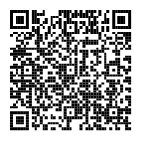 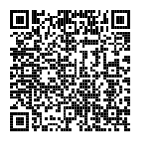 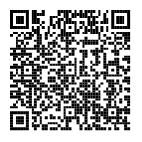 社会社会社会地理（帝国書院）歴史（東京書籍）公民（日本文教出版）１・２年１～３年３年地理的分野新編　新しい社会　歴史中学社会　公民的分野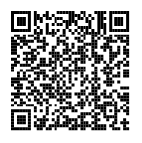 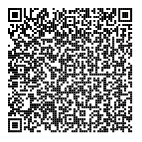 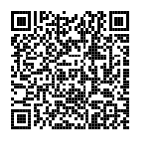 地図（帝国書院）１～３年中学校社会科地図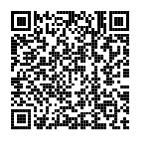 数学（啓林館）理科（啓林館）１年～３年１年～３年未来へひろがる数学１、２、３
ＭａｔｈＮａｖｉブック１、２、３未来へひろがるサイエンス１、２、３
マイノート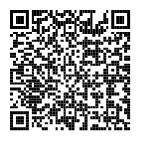 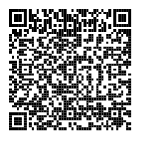 音楽（教育芸術社）音楽（教育芸術社）音楽一般音楽一般１年２・３年中学生の音楽　１中学生の音楽　２・３上下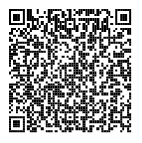 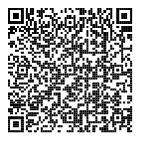 器楽合奏器楽合奏１～３年１～３年中学生の器楽　①中学生の器楽　②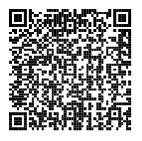 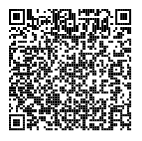 美術（日本文教出版）美術（日本文教出版）１年２・３年美術１　出会いとひろがり美術２・３上　学びの深まり
美術２・３下　美の追求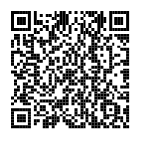 保健体育（大修館書店）保健体育（東京書籍）１・２年３年保健体育新編　新しい保健体育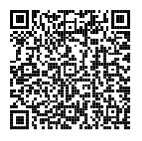 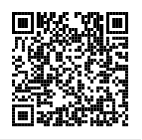 技術家庭（東京書籍）技術家庭（東京書籍）技術分野家庭分野１・２年１・２年新編　新しい技術・家庭　技術分野　未来を創るTechnology新編　新しい技術・家庭分野　自立と共生を目指して英語（三省堂）１年～３年NEW CROWN ENGLISH SERIES　New Edition１、２、３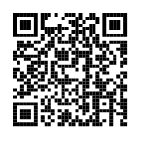 